February 3rd, 2016Homework 2: Choose one of the two problems listed below.  Write up your solution with as much detail as possible.  Please include any math and all explanations.Number Guessing CardsHere are two versions of the Number Guessing Cards. One person chooses a number that appears on at least one card, then indicates on which cards the chosen number appears. The other person then must as quickly as possible determine which number was chosen.Small SetCARD 11357CARD 22367CARD 34567Large SetCARD 1135791113151719212325272931CARD 22367101114151819222326273031CARD 34567121314152021222328293031CARD 4891011121314152425262728293031CARD 516171819202122232425262728293031_____________________________________________________________Turn over for the other problemTiling with L’s For n a positive integer consider an array of 2^n × 2^n squares, with the upper right-hand square removed. Prove that this array can be tiled by “L’s” consisting of three squares. In the figure below we show the array n = 2, and one “L”. 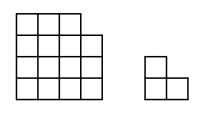 